UZUPEŁNIENIE  DANYCH  DO  AKTUALIZACJI  ZAWARTEJ  UMOWY  O   ZAOPATRZENIE  W  WODĘ I   ODPROWADZANIE  ŚCIEKÓWnowe podłączenie*/ zmiana posiadacza nieruchomości (obiektu)*dla nieruchomości (obiektu):- adres przyłącza ………………………………………………………..……………………………………….- lokalizacja wodomierza (miejsce zamontowania): budynek - ……………………………………………..*/                                                                                  studnia wodomierzowa*;- stan wodomierza głównego: ………………………… m³; stan podlicznika: …………………….. m³;- cel zużycia wody (taryfa): gospodarstwo  domowe  indywidualne*/ zbiorowe*/ zakład  produkcyjny*;- rodzaj odprowadzanych ścieków: ścieki bytowe*/ ścieki komunalne*/ ścieki przemysłowe*;- tytuł prawny  do  wyżej  wymienionej  nieruchomości  (obiektu):  własność* /  użytkowanie  wieczyste*     / najem* /inny tytuł prawny*: ………………………………………………………..……………………                                                                                             /podać tytuł prawny/- czas trwania umowy: od dnia ………………… do dnia………………../na czas nieokreślony*DANE  PŁATNIKA Nazwisko i imię, nazwa firmy :…………………………………………………………………………….………Ulica: ……………………………………………………………….…………………. Nr ………………..………Kod pocztowy i miejscowość: ………………………………………………..……………………………………..Telefon: ………..…………… Fax.: …………..………… E-mail: ……………………….….……………………PESEL/REGON …………………….…………..…………  NIP ……………………..…………………………..Adres korespondencyjny: ………………………………………………………………………………………………………………………………………………………………………………………………………………….Dostarczanie wody i odprowadzanie ścieków odbywać się będzie na warunkach określonych w dokumentacji przyłączenia nieruchomości (obiektu) do sieci wodno-kanalizacyjnej. Wnioskodawca oświadcza, że wyraża zgodę na przetwarzanie przez Zakład Gospodarki Komunalnej Spółka z o.o. w Ślesinie danych osobowych w związku z niniejszym wnioskiem. Wnioskodawcy przysługuje prawo wglądu do swoich danych oraz ich poprawiania. Załączniki:……………………………………………………………………………………………………………...……………………………………………………………………………………………………………...Miejscowość, dnia ………………………………           Podpis Wnioskodawcy ………………………………….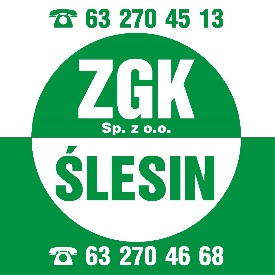 ZAKŁAD  GOSPODARKI  KOMUNALNEJ  Sp. z o.o.ul. Spokojna 10   62-561  ŚlesinNIP 6652988472   REGON 302019365tel. / fax. 63 270-45-13adres www: www.zgk-slesin.com.ple-mail: biuro@zgk-slesin.com.pl